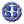 	                                                                                                                                                          ΛΕΡΟΣ: 4/10/2019	                                                                                                                                                          ΑΡ.ΠΡΩΤ.:11132/7-10-2019ΕΛΛΗΝΙΚΗ ΔΗΜΟΚΡΑΤΙΑ ΥΠΟΥΡΓΕΙΟ ΥΓΕΙΑΣΔΙΟΙΚΗΣΗ 2ης ΥΓΕΙΟΝOΜΙΚΗΣ ΠΕΡΙΦΕΡΕΙΑΣ                                                                                            ΑΔΑ: 6Ρ2846904Ρ-451ΠΕΙΡΑΙΩΣ & ΑΙΓΑΙΟΥ	CPV:  31440000-2ΚΡΑΤΙΚΟ ΘΕΡΑΠΕΥΤΗΡΙΟ –Γ.Ν.-Κ.Υ. ΛΕΡΟΥ ΟΙΚΟΝ. ΥΠΟΔΙΕΥΘΥΝΣΗ                                                                                              ΓΡΑΦΕΙΟ : ΠΡΟΜΗΘΕΙΩΝ  Πληροφορίες : Μπουράκη Σεβαστή  Τηλέφωνο:22470-22131                                           Fax : 22470-23141 Ε-mail:promithies1@leros-hospital.gr           ΔΗΜΟΣΙΑ ΑΝΟΙΚΤΗ ΔΙΑΔΙΚΑΣΙΑ ΣΥΛΛΟΓΗΣ ΠΡΟΣΦΟΡΩΝ  Νο 117      Το Κρατικό Θεραπευτήριο – Γ.Ν.-Κ.Υ. Λέρου για την κάλυψη άμεσων και επιτακτικών αναγκών του και έχοντας υπόψη:Τις διατάξεις του Ν. 4412/16 (Δημόσιες Συμβάσεις , έργων , προμηθειών και υπηρεσιών) όπως τροποποιήθηκε με το άρθρο 43 του Ν. 4605/19, το άρθρο 33 του Ν. 4608/19 και το άρθρο 56 του Ν. 4609/19.Την υπ΄αριθμ. 33/24-9-2019  (Θέμα 15)  Απόφ. Δ.Σ. (ΑΔΑ: ΨΠΩΓ46904Ρ-7Ι4) με την οποία εγκρίθηκε η σκοπιμότητα για συμβάσεις προμηθειών και υπηρεσιών.Την υπ' αριθ. 1085/25-9-19 (ΑΔΑ:ΩΧΞ246904Ρ-ΒΙΣ) απόφαση ανάληψης υποχρέωσης και καταχώρησης στο βιβλίο εγκρίσεων και εντολών πληρωμής, σύμφωνα με την εγκύκλιο 2/18993/ΔΠΔΣΜ/28-2-2014 περί τήρησης μητρώου δεσμεύσεωνΤην υπ΄αριθμ. 10299/16-9-19 αίτηση του   τμήμ. Βιοϊατρικήςπροσκαλεί τους ενδιαφερόμενους να καταθέσουν προσφορά για την προμήθεια των παρακάτω ειδών:Α΄ ΚΑΤΑΣΤΑΣΗ ΕΙΔΩΝ ΠΡΟΜΗΘΕΙΑΣΒ΄ ΠΛΗΡΟΦΟΡΙΕΣ ΓΙΑ ΤΗΝ ΠΡΟΜΗΘΕΙΑΓ΄ ΥΠΟΧΡΕΩΤΙΚΑ ΣΤΟΙΧΕΙΑ ΠΡΟΣΦΟΡΑΣ        Η προσφορά που θα υποβληθεί θα πρέπει να αναφέρει τα πλήρη στοιχεία της εταιρείας: ΑΦΜ, Δ.Ο.Υ, πλήρη επωνυμία, διεύθυνση, τηλέφωνο, fax, e-mail, τον συντελεστή ΦΠΑ (να τονίζεται σε περίπτωση που αυτός είναι διαφορετικός του ισχύοντος 9% και 17%), τον χρόνο ισχύος της προσφοράς  και να έχει την παρακάτω μορφή:Επιπλέον θα πρέπει να αναφέρεται - επί ποινή απόρριψης- ο χρόνος παράδοσης των προσφερομένων ειδών. Λόγω του επείγοντος της προμήθειας, το νοσοκομείο επιθυμεί τα προσφερόμενα είδη να είναι ετοιμοπαράδοτα, σε διαφορετική περίπτωση διατηρεί το δικαίωμα να απορρίψει την προσφορά αν κρίνει ότι ο χρόνος παράδοσης είναι μεγάλος σε σχέση με τις ανάγκες του. Σε περίπτωση που η τιμή προσφοράς του είδους υπερβαίνει την αντίστοιχη τιμή παρατηρητηρίου ή την προϋπολογισθείσα δαπάνη αυτή υποχρεωτικά απορρίπτεται. Τέλος, σε περίπτωση που το είδος δεν αντιστοιχίζεται με το παρατηρητήριο τιμών, αυτό θα αναφέρεται στη στήλη Κωδικός Παρατηρητηρίου.Ο προμηθευτής  κατά την πληρωμή υπόκειται στις παρακάτω  κρατήσεις επί του Τιμολογίου:ΦΟΡΟΣ 4% ( για καθαρή αξία πάνω από € 150,00 )Ο ΦΠΑ βαρύνει το Θεραπευτήριο      Εναλλακτικές προσφορές και αντιπροσφορές δεν γίνονται δεκτές. Σε περίπτωση δύο ή περισσοτέρων εναλλακτικών προσφορών, ως κύρια θεωρείται αυτή με την χαμηλότερη τιμή, οι υπόλοιπες δεν θα αξιολογούνται.Οι εταιρείες που θα αποστείλουν προσφορά για ιατροτεχνολογικά προϊόντα θα πρέπει απαραίτητα να φέρουν την αντίστοιχη πιστοποίηση CE, να διαθέτουν τα νόμιμα πιστοποιητικά για τη διακίνηση και διανομή τους. Επί της προσφοράς τους οι συμμετέχοντες θα πρέπει να δηλώνουν υπεύθυνα ότι δεν βρίσκονται σε  μία από τις καταστάσεις των   άρθρων 73 και  74 του Ν. 4412/16, για τις οποίες οι οικονομικοί φορείς αποκλείονται ή μπορούν να αποκλεισθούν.                                                                                                                                                                                  Η ΔΙΟΙΚΗΤΡΙΑ                                                                                                                                                                             ΣΑΡΙΚΑ ΕΛΕΝΗ - ΛΗΔΑΑ/ΑΠΕΡΙΓΡΑΦΗ ΕΙΔΟΥΣΠΟΣΟΤΗΤΑ ΕΝΔΕΙΚΤ. ΤΙΜΗ                (προ ΦΠΑ) 1ΜΠΑΤΑΡΙΑ ΕΠΑΝΑΦΟΡΤΙΖΟΜΕΝΗ HEINE τύπου Χ -002.99.382,3,6V ή συμβατή.3          85,00 € Αριθμός αιτήματος                                       11132ΚΑΕ1229.01Προϋπολογισθείσα δαπάνη προ ΦΠΑ€ 285,00Κριτήριο κατακύρωσηςΠλέον οικονομικότερη προσφορά βάσει τιμής (Χαμηλότερη τιμή)Ημερομηνία έναρξης υποβολής προσφορώνΑπό την ανάρτηση της παρούσας στο ΔΙΑΥΓΕΙΑΗμερομηνία λήξης υποβολής προσφορώνΠαρασκευή 18 – 10 – 2019, έως ώρα 12:00Τρόπος υποβολής προσφορώνe-mail: promithies1@leros-hospital.grΑ/ΑΠεριγραφή υλικούΤιμή μονάδος € χωρίς ΦΠΑ Κωδικός Π.Τ.Τιμή Π.Τ.Κωδικός ΕμπορίουGMDNΚωδικός ΕΚΑΠΥ